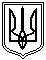 Миколаївська міська радаПостійна комісія міської ради зпитань містобудування, архітектуриі будівництва, регулюванняземельних відносин та екологіїПРОТОКОЛ27.11.2017  № 67Засідання постійної комісії міської ради з питань містобудування, архітектури і будівництва, регулювання земельних відносин та екології  Присутні депутати Миколаївської міської ради VII скликання:Заступник голови постійної комісії – Петров А.Г.Секретар постійної комісії – Яковлєв А.В.Члени постійної комісії: Дюмін А.Г., Жайворонок С.І., Карцев В.М., Крісенко О.В., Пономарьов М.В., Таранова С.В., Танасов С.І.,  Філевський Р.М.Запрошені та присутні:Бондаренко В.І. – заступник міського голови - директор департаменту фінансів ММР;Шуліченко Т.В. – директор департаменту економічного розвитку ММР;Татарінов В.П. – заступник директора юридичного департаменту – начальник відділу судової роботи ММР;Нефьодов О.А. - заступник начальника управління містобудування та архітектури ММР;Камозіна В.В. - начальника відділу землеустрою ММР;Депутати ММР, представники преси, телебачення, громадськості та інші особи.                                                   ПИТАННЯ ДО РОЗГЛЯДУ:1. Організаційні питання.2. Розгляд звернень юридичних та фізичних осіб, які надані управлінням земельних ресурсів Миколаївської міської ради та управлінням містобудування та архітектури Миколаївської міської ради до постійної комісії міської ради з питань містобудування, архітектури і будівництва, регулювання земельних відносин та екології щодо оформлення правових документів на земельні ділянки.Доповідач: Єфименко О.В.-  в.о. начальника управління земельних ресурсів Миколаївської міської ради, Нефьодов О.А. - заступник начальника управління містобудування та архітектури Миколаївської міської ради.3. Розгляд звернень депутатів міської та керівників фракцій до постійної комісії міської ради з питань містобудування, архітектури і будівництва, регулювання земельних відносин та екології щодо оформлення правових документів на земельні ділянки.4. Розгляд звернень юридичних та фізичних осіб до постійної комісії міської ради з питань містобудування, архітектури і будівництва, регулювання земельних відносин та екології щодо оформлення правових документів на земельні ділянки.5. Розгляд звернень відділів, управлінь виконкому, адміністрацій районів та інших установ міста щодо оформлення правових документів на земельні ділянки та інше.6.  Заслуховування звіту заступника міського голови Турупалова А.В. ПИТАННЯ ДО РОЗГЛЯДУ:Розділ 22. Розгляд звернень юридичних та фізичних осіб, які надані управлінням земельних ресурсів Миколаївської міської ради та управлінням містобудування та архітектури Миколаївської міської ради до постійної комісії міської ради з питань містобудування, архітектури і будівництва, регулювання земельних відносин та екології щодо оформлення правових документів на земельні ділянки (перенесені та нові питання  додаються).Розділ 33. Розгляд звернень депутатів міської та керівників фракцій до постійної комісії міської ради з питань містобудування, архітектури і будівництва, регулювання земельних відносин та екології щодо оформлення правових документів на земельні ділянки.          3.1.Від 23.10.2017 протокол №63 розгляд питання перенесено.          Продовжити фізичній особі-підприємцю Жилкіну Сергію Миколайовичу   на   10  років  з дати прийняття рішення  строк оренди  земельної ділянки  (кадастровий номер 4810136300:01:028:0001)  загальною  площею  1804 кв.м (розмір ідеальної частки  від земельної ділянки  406/10000, що складає 73 кв.м) , яка  була  надана  рішенням  міської  ради від 31.10.2016    № 9/89, залишивши її в землях громадської забудови, для подальшого обслуговування торговельного павільйону в комплексі торговельних павільйонів по   вул. Сінній (Будьонного),1-В/22 в межах земельної ділянки по вул. Сінній  (Будьонного),1-В.         Інформація УЗР :          Договір оренди землі  № 11301  діє  до 31.10.2017, подали заяву 11.09.2017.           Відповідно до висновку управління містобудування та архітектури    Миколаївської міської ради від 27.09.2017 № 15-2555  погоджено планувальну можливість продовження   строку оренди земельної  ділянки для подальшого обслуговування торговельного павільйону в комплексі торговельних павільйонів по   вул. Сінній (Будьонного),1-В/22 в межах земельної ділянки по вул. Сінній  (Будьонного),1-В.          Пропозиція УЗР:  винести на розгляд чергової сесії міської ради.        РЕКОМЕНДОВАНО 23.10.2017 протокол №63: Юридичному департаменту ММР звернутися до суду щодо скасування реєстрації права власності.         16.11.2017  лист від юридичного департамента ММР в якому повідомляється, що відсутні обставини, які вказували б на порушення або оспорювання прав і охоронюваних законом інтересів ММР, виконкому міської ради чи його виконавчих органів, у зв’язку з реєстрацією права власності за Жилкіним С.М. на нежитлові приміщення торгівельного комплексу, що знаходиться за адресою: вул.Будьонного, 1В/22, м.Миколаїв, та докази, які обґрунтовують на пропуск позовної давності щодо звернення до суду з вимогою про скасування реєстрації права власності за Жилкіним С.М. на вказаний об’єкт нерухомого майна, що є підставою для відмови у позові.РЕКОМЕНДОВАНО:---ПРИСУТНІЗАПРОТИ        УТРИМАЛИСЯ     Питання не розглядалось.          3.2. Від 23.10.2017 протокол №63 розгляд питання перенесено.Продовжити фізичній особі-підприємцю Жилкіну Сергію Миколайовичу   на   10  років з дати прийняття рішення  строк оренди  земельної ділянки  (кадастровий номер 4810136300:01:028:0001)  загальною  площею  1804 кв.м (розмір ідеальної частки  від земельної ділянки  410/10000, що складає 74 кв.м) , яка  була  надана  рішенням  міської  ради від 31.10.2016  № 9/89, залишивши її в землях громадської забудови, для подальшого обслуговування торговельного павільйону в комплексі торговельних павільйонів по    вул. Сінній (Будьонного),1-В/21 в межах земельної ділянки по вул. Сінній ( Будьонного),1-В.         Інформація УЗР :          Договір оренди землі  № 11300  діє  до 31.10.2017, подали заяву 11.09.2017.           Відповідно до висновку управління містобудування та архітектури    Миколаївської міської ради від 27.09.2017 № 17-4123  погоджено планувальну можливість продовження   строку оренди земельної  ділянки для подальшого  обслуговування торговельного павільйону в комплексі торговельних павільйонів по    вул. Сінній (Будьонного),1-В/21 в межах земельної ділянки по вул. Сінній ( Будьонного),1-В.          Пропозиція УЗР:  винести на розгляд чергової сесії міської ради.        РЕКОМЕНДОВАНО 23.10.2017 протокол №63: Юридичному департаменту ММР звернутися до суду щодо скасування реєстрації права власності.          16.11.2017  лист від юридичного департамента ММР в якому повідомляється, що відсутні обставини, які вказували б на порушення або оспорювання прав і охоронюваних законом інтересів ММР, виконкому міської ради чи його виконавчих органів, у зв’язку з реєстрацією права власності за Жилкіним С.М. на нежитлові приміщення торгівельного комплексу, що знаходиться за адресою: вул.Будьонного, 1В/21, м.Миколаїв, та докази, які обґрунтовують на пропуск позовної давності щодо звернення до суду з вимогою про скасування реєстрації права власності за Жилкіним С.М. на вказаний об’єкт нерухомого майна, що є підставою для відмови у позові.РЕКОМЕНДОВАНО:---ПРИСУТНІЗАПРОТИ        УТРИМАЛИСЯ     Питання не розглядалось.        3.3. За пропозицією депутата Крісенко О.В. розглянули питання щодо формування порядку, що пропонується на розгляд сесії Миколаївської міської ради з питань відведення земельних ділянок та надання документів дозвільного характеру у сфері господарської діяльності.РЕКОМЕНДОВАНО: Управлінню апарату Миколаївської міської ради формувати черговість розгляду  проектів рішень у переліку/порядку денному , що виносяться на розгляд сесії міської ради з питань відведення земельних ділянок та надання документів дозвільного характеру у сфері господарської діяльності у такому порядку по розділам:Громадяни (Центральний, Заводський, Інгульський, Корабельний райони).ОСББ, громадські організації.Земельні ділянки під капітальною забудовою.Земельні торги, аукціони.Земельні ділянки під тимчасовими спорудами та малими архітектурними формами.ПРИСУТНІ 12ЗА 10ПРОТИ 0       УТРИМАЛИСЯ 1 (Філевський Р.М.)        Депутати Концевой І.О. був  відсутній  під час голосування.      3.4. За пропозицією депутата Філевського Р.М. розглянули питання щодо не відпрацювання управлінням земельних ресурсів ММР зауважень до  проектів рішень міської ради, що знімаються з розгляду депутатами міської ради під час засідання сесії міської ради або постійної комісії.РЕКОМЕНДОВАНО: В.о. міського голови – секретарю Миколаївської міської ради Казаковій Т.В. та заступнику міського голови Степанцю Ю.Б. посприяти у вирішенні питання, щодо відпрацювання управлінням земельних ресурсів ММР зауважень до  проектів рішень міської ради, що знімаються з розгляду депутатами міської ради під час засідання сесії міської ради або постійної комісії до повторного іх винесення на розгляд постійної комісії з питань містобудування, архітектури і будівництва, регулювання земельних відносин та екології.ПРИСУТНІ 12ЗА 10ПРОТИ 0       УТРИМАЛИСЯ 0   Депутати  Концевой І.О. та Танасов С.І.  були відсутні під час голосування.Розділ 44. Розгляд звернень юридичних та фізичних осіб до постійної комісії міської ради з питань містобудування, архітектури і будівництва, регулювання земельних відносин та екології щодо оформлення правових документів на земельні ділянки(матеріали надіслані в електронному варіанті).       4.1. Від 06.11.2017 протокол № 64 розгляд  питання перенесено.       Звернення ФОП Найдун В.В. щодо повторного розгляду питання стосовно продовження договору оренди земельної ділянки по вул.Молодогвардійська, біля житлового будинку №55.РЕКОМЕНДОВАНО:---ПРИСУТНІЗАПРОТИ        УТРИМАЛИСЯ     Питання не розглядалось.     4.2. Звернення ФОП Кирилюка М.В. щодо можливості розміщення пересувної тимчасової споруди для провадження підприємницької діяльності за  адресою: вулиця О.Ольжича, біля житлового будинку №3-г.РЕКОМЕНДОВАНО:---ПРИСУТНІЗАПРОТИ        УТРИМАЛИСЯ     Питання не розглядалось.         4.3. Звернення ПП Свистунова щодо повторного розгляду питання стосовно продовження оренди на земельну ділянку по вул.О.Янати, 72 б у зв’язку з новими обставинами, а саме:         21.11.2017 Лист від мешканців проживаючих поблизу магазину, що знаходиться на земельній ділянці по вул.О.Янати та діяльність якого їх задовольняє.         24.11.2017  Лист від адміністрації МЗОШ №27 щодо узгодження часів роботи магазину за адресою вул.О.Янати,72 б, а саме продажу алкогольних напоїв.РЕКОМЕНДОВАНО: На чергове засідання постійної комісії запросити директора МЗОШ №27 та приватного підприємця Свистунова.ПРИСУТНІЗАПРОТИ        УТРИМАЛИСЯ    Розгляд питання перенесено.         4.4. Звернення Мудриченко В.В. з проханням прийняти заходи впливу до посадових осіб управління земельних ресурсів Миколаївської міської ради які порушили порядок та строки розгляду рекомендації комісії за заями Мудриченко В.В. РЕКОМЕНДОВАНО:---ПРИСУТНІЗАПРОТИ        УТРИМАЛИСЯ    Питання не розглядалось.         4.5. Звернення мешканців мікрорайону, що знаходиться біля буд. №11 по пр. Героїв України та на розі вулиці Новоодеської і пр.Героїв України  з проханням розглянути питання щодо можливості  надання  фірмі «ОККО» для будівництва АЗС інші земельні ділянки поза межами зон житлової та громадської забудови, що відповідають екологічним та санітарним нормам., так як дана фірма намагається побудувати АЗС  з порушенням законодавства в безпосередній близькості до житлових будинків.РЕКОМЕНДОВАНО:---ПРИСУТНІЗАПРОТИ        УТРИМАЛИСЯ    Питання не розглядалось. 4.6. Звернення Сизої В.І. щодо конфліктної ситуації використання земельної ділянки Одеською залізницею на станції Мішково.РЕКОМЕНДОВАНО: Управлінню земельних ресурсів ММР та управлінню апарату ради з метою вирішення конфліктної ситуації, що виникла між мешканцями ст..Мішково та ДП Одеська залізниця,  направити звернення від Миколаївської міської ради до Кабінету Міністрів України та ПАТ «Українська залізниця» для вирішення вищезазначеного питання.ПРИСУТНІ 12ЗА 9ПРОТИ 0       УТРИМАЛИСЯ 1(Філевський Р.М.)            Депутати Концевой І.О. та Кучеревська Т.В.булив відсутні під час голосування.Розділ 55. Розгляд звернень відділів, управлінь виконкому, адміністрацій районів та інших установ міста щодо оформлення правових документів на земельні ділянки та інше (матеріали надіслані в електронному варіанті).5.1. Від 28.08.2017 протокол № 56 питання не розглядалось.       Від 02.10.2017 протокол № 61 питання не розглядалось.               Від 17.10.2017 протокол № 62  розгляд питання перенесено.               Від 23.10.2017 протокол № 63 розгляд  питання перенесено.               Від 06.11.2017 протокол № 64 розгляд  питання перенесено.За результатами розгляду на 20 сесії міської ради за пропозицією депутата міської ради Концевого І.О. пункт 5 файла s-zr-277 «Про відмову в продажу та передачу в оренду через земельні торги земельних ділянок» знято з розгляду та направлено на розгляд постійної комісії міської ради з питань містобудування, архітектури і будівництва та регулювання земельних відносин та екології.«5.Підприємству «Універсал-Юг» ТОВ відмовити в продажу земельної ділянки площею 2974 кв.м по пр.Центральному, 200 в Центральному районі м.Миколаєва для обслуговування ринку.Висновок управління містобудування та архітектури Миколаївської міської ради від 15.09.2016 № 17-3578.Пункт 5 погоджено постійною комісією міської ради з питань містобудування, архітектури і будівництва та регулювання земельних відносин та екології від 16.01.2017, протокол  № 33.Рекомендовано 12.06.2017 протокол №52: повернути в управління містобудування та архітектури ММР.       06.07.2017 від управління містобудування та архітектури ММР отримано відповідь № 17-8110, в якій повідомляється, що управління містобудування та архітектури ММР не заперечує проти підготовки відповідного рішення, а також, у відповідності до прийнятих рішень, проти надання дозволу на проведенняекспертної грошової оцінки земельної ділянки площею 2572 кв.м. (2974 кв.м.-402кв.м.) для обслуговування ринку «Україна» по пр. Центральному (Леніна), 200 в Центральному районі м.Миколаєва. Щоб привести дане рішення до вимог чинного законодавства , в рамках наявних містобудівних умов і обмежень, що мають бути враховані при розробці документації із землеустрою, управління містобудування та архітектури ММР пропонує межі земельної ділянки визначити з врахуванням рішення Господарського суду Миколаївської області від 08.12.2015 справа №915/1660/14, а також вирішити питання коригування чинної містобудівної документації, з врахуванням документів на існуюче нерухоме майно.РЕКОМЕНДОВАНО: Погодити.ПРИСУТНІ 12ЗА 6ПРОТИ 0УТРИМАЛИСЯ 2 (Петров А.Г., Філевський Р.М.)      Примітка: За результатми голосування питання не проголосовано позитивно.Під час голосування депутати Таранова С.В., Танасов С.І., Кучеревська Т.В., Концевой І.О. були відсутні.         5.2.Від 28.08.2017 протокол № 56 питання не розглядалось.               Від 02.10.2017 протокол № 61 питання не розглядалось.                Від 17.10.2017 протокол № 62 .               Від 23.10.2017 протокол № 63 розгляд  питання перенесено.               Від 06.11.2017 протокол № 64 розгляд  питання перенесено.        Звернення заступника міського голови Мкртчяна М.С. щодо  розгляду та надання рекомендацій стосовно листа ТОВ «БАЗУКА»  від 28.07.2017 №52 про погодження Заяви про наміри здійснювати операції у сфері поводження з відходами: збирання, зберігання, утилізація безпечних відходів на території проммайданчика за адресою м. Миколаїв, вул. Очаківська, 2/2.Зазначений об’єкт відноситься до «Переліку видів діяльності та об’єктів, що становлять підвищену екологічну небезпеку», затвердженого постановою Кабінету Міністрів України №808 від 28 серпня 2013.           РЕКОМЕНДОВАНО: На чергове засідання постійної комісії для розгляду даного питання запросити заступника міського голови Мкртчяна М.С. але не проголосовано 17.10.2017.         РЕКОМЕНДОВАНО 06.11.2017 протокол №64. На чергове засідання постійної комісії запросити першого заступника директора департаменту з надання адміністративних послуг ММР  Лазарева Д.А.  РЕКОМЕНДОВАНО:---ПРИСУТНІЗАПРОТИ УТРИМАЛИСЯ    Питання не розглядалось.         5.3. Від 02.10.2017 протокол № 61 питання не розглядалось.               Від 17.10.2017 протокол № 62 питання не розглядалось.               Від 23.10.2017 протокол № 63 розгляд  питання перенесено.               Від 06.11.2017 протокол № 64 розгляд  питання перенесено.        Звернення адміністрації Заводського району з проханням розглянути питання відносно самовільних дій підприємця, захоплення ділянки по вул. Генерала Карпенка,5 та вжити відповідних заходів згідно з наданими повноваженнями і чинним законодавством.           РЕКОМЕНДОВАНО 06.11.2017 протокол №64.          1.Виконавчому комітету Миколаївської міської ради розглянути дане звернення.          2.Головному управлінню національної поліції в Миколаївській області розглянути дане питання.     Примітка: Рекомендація не проголосована із-за відсутності кворуму.РЕКОМЕНДОВАНО:---ПРИСУТНІЗАПРОТИ УТРИМАЛИСЯ    Питання не розглядалось.            5.4.Від 06.11.2017 протокол № 64 розгляд  питання перенесено.         Звернення директора департаменту внутрішнього фінансового контролю, нагляду та протидії корупції Миколаївської міської ради Єрмолаєва А.В.  з проханням розглянути зібрані метеріали стовно питання законності встановлення та функціонування автомобільної газової станції за адресою: м. Миколаїв, вул. Одеське шосе, 92/4.Протокол від 23.10.2017 № 63 РЕКОМЕНДОВАНО: На чергове засідання постійної комісії запросити директора департаменту внутрішнього фінансовго контролю, нагляду та протидії корупції Єрмолаєва А.В.           РЕКОМЕНДОВАНО 06.11.2017 протокол №64.           1.На чергове засідання постійної комісії запросити депутата ММР Жвавого Д.К.           2.Директору департамента внутрішнього фінансовго контролю, нагляду та протидії корупції ММР Єрмолаєву А.В. на чергове засідання постійної комісії надати інформацію щодо земельної ділянки на якій розміщенна газова бочка вищезазначеної автомобільної  газової станції та відповідність ії розміщення чинному законодавству.      Примітка: Рекомендація не проголосована із-за відсутності кворуму.РЕКОМЕНДОВАНО:---ПРИСУТНІЗАПРОТИ УТРИМАЛИСЯ    Питання не розглядалось. 5.5. Від 06.11.2017 протокол № 64 питання не розглядалось.Звернення заступника міського голови Мкртчяна М.С. стосовно розгляду  та погодження листа ТОВ СП «НІБУЛОН» від 29.09.2017 №12965/3-17/50 щодо погодження Заяви про наміри реконструкції підйомно-спускових колій №68 з добувою двох відкатних доріжок №9, 10 та стапельних колій №67 з добувою двох відкатних доріжок №8, 9, будівництво будівлі управління підйомно-спусковими та стапельними коліями за адресою вул. Каботажний спуск, 2/1 в м.Миколаєві.Відповідно до Переліку видів діяльності та об’єктів, що становлять підвищену екологічну небезпеку, затвердженого постановою Кабінету Міністрів від 28 серпня 2013 р. №808, зазначений об’єкт становить підвищену екологічну небезпеку.Заява про наміри оформлена у відповідності до вимог ДБН А.2.2-1-2003 «Склад і зміст матеріалів оцінки впливів на навколишнє середовище (ОВНС) при проектуванні і будівництві підприємств, будинків і споруд».РЕКОМЕНДОВАНО:---ПРИСУТНІЗАПРОТИ УТРИМАЛИСЯ    Питання не розглядалось. 5.6. Від 06.11.2017 протокол № 64 питання не розглядалось.Звернення заступника міського голови Мкртчяна М.С. стосовно розгляду  та погодження листа ПрАТ «Миколаївський комбінат хлібопродуктів» від 02.10.2017 №624 щодо погодження Заяви про наміри по об’єкту «Реконструкція нежитлових будівель елеваторного комплексу (реконструкція будівлі елеватору – літ Ф 1-5 з прибудовою вежі норійної №2)», що знаходиться за адресою м.Миколаїв, вул. 1-а Слобідська, 122.Відповідно до Переліку видів діяльності та об’єктів, що становлять підвищену екологічну небезпеку, затвердженого постановою Кабінету Міністрів від 28 серпня 2013 р. №808, зазначений об’єкт становить підвищену екологічну небезпеку.Заява про наміри оформлена у відповідності до вимог ДБН А.2.2-1-2003 «Склад і зміст матеріалів оцінки впливів на навколишнє середовище (ОВНС) при проектуванні і будівництві підприємств, будинків і споруд».           РЕКОМЕНДОВАНО: Погодити.На чергове засідання постійної комісії запросити заступника директора департаменту з надання адміністративних послуг  Лазарева Д.А.           ПРИСУТНІ 12           ЗА 7           ПРОТИ 0           УТРИМАЛИСЯ 0           НЕ ГОЛОСУВАВ 1 (Філевський Р.М.)Під час голосування депутати Таранова С.В., Танасов С.І., Кучеревська Т.В. Концевой І.О. були відсутні.5.7. Від 06.11.2017 протокол № 64 питання не розглядалось.          Звернення департамента фінансів Миколаївської міської ради з проханням визначити кандидатуру члена комісії  для обговорення  з департаментом фінансів положення остаточного варіанту проекту Бюджетного регламенту.РЕКОМЕНДОВАНО:---ПРИСУТНІЗАПРОТИ УТРИМАЛИСЯ    Питання не розглядалось.          5.8. Від 06.11.2017 протокол № 64 питання не розглядалось.         Звернення начальника управління містобудування та архітектури Миколаївської міської ради – головного архітектора міста Палехи Г.А. від 05.09.2017 за вих. №18-404 з проханням погодити внесення змін до обсягів фінансування об’єктів, викладених в новій редакції розділу 1.4. «Заходи досягнення цілей розділу «Архітектура та містобудування» рішення ММР від 23.12.2016 №13/24» «Про затвердження Програми економічного і соціального розвитку м.Миколаєва на 2017 рік » для винесення на розгляд чергової сесії міської ради.    07.09.2017 вих. №18-411 Звернення начальника управління містобудування та архітектури Миколаївської міської ради – головного архітектора міста Палехи  Г.А. від з проханням погодити нову редакцію розділу  1.4. «Заходи досягнення цілей розділу «Архітектура та містобудування» рішення ММР від 23.12.2016 №13/24» «Про затвердження Програми економічного і соціального розвитку м.Миколаєва на 2017 рік » для винесення на розгляд чергової сесії міської ради. Та погодити перерозподіл затвердженого раніше кошторису для фінансування об’єктів.        15.09.2017 Звернення начальника управління містобудування та архітектури Миколаївської міської ради – головного архітектора міста Палехи Г.А. з проханням погодити нову редакцію розділу 1.4. «Заходи досягнення цілей розділу «Архітектура та містобудування» рішення ММР від 23.12.2016 №13/24» «Про затвердження Програми економічного і соціального розвитку м.Миколаєва на 2017 рік » та погодити перерозподіл затвердженого раніше кошторису для фінансування об’єктів.       РЕКОМЕНДОВАНО 25.09.2017 протокол №59:        За пропозицією депутата Концевого І.О. управлінню містобудування та архітектури ММР на наступне засідання  постійної комісії надати  договір  і технічне завдання розроблення комплексної схеми розміщення тимчасових споруд для провадження підприємницької діяльності.        За пропозицією депутата Яковлєва А.В. управлінню архітектури та містобудування ММР звернутися до юридичного департаменту щодо надання юридичного висновку щодо законності розробки схеми розміщення реклами у місті.        За пропозицією депутата Яковлєва А.В. підтримати начальника управління архітектури та містобудування ММР – головного архітектора міста Палеху Г.А. стосовно фінансування розроблення комплексної схеми розміщення тимчасових споруд для впровадження підприємницької діяльності відповідно діючим нормам законодавства.         27.10.17 управління містобудування та архітектури ММР надають договір та технічне завдання на «Розробку проекту комплексної схеми розміщення тимчасових споруд для провадження підприємницької діяльності на території м.Миколаєва та архетипів ».РЕКОМЕНДОВАНО:---ПРИСУТНІЗАПРОТИ        УТРИМАЛИСЯ     Питання не розглядалось.         5.9. Від 06.11.2017 протокол № 64 питання не розглядалось.        Лист від голови Миколаївської  ОО Всеукраїнської екологічної ліги Безсонова Є.М. з проханням звернутися постійній комісії з питань містобудування, архітектури і будівництва,  регулювання земельних відносин та екології з офіційним листом до Комітету Верховної Ради України з питань екологічної політики, природокористування та ліквідації наслідків Чорнобильської катастрофи з проханням залишити екологічний податок на місцях для реалізації природоохоронних заходів з урахуванням існуючих екологічних проблем відповідної області.       РЕКОМЕНДОВАНО 17.10.2017 протокол №62: Інформацію прийнято до відома.  Юридичному департаменту ММР та департаменту фінансів ММР надати висновки з порушенного питання.             31.10.2017 надійшов лист за підписом заступника міського голови-директора департаменту фінансів Бондаренко В.І. про звернення до комітету Верховної Ради України  з питань екологічної політики, природокористування та ліквідації наслідків Чорнобильської катастрофи щодо стовідсоткового зарахування до місцевого бюджету екологічного податку для реалізації природоохоронних заходів області.           РЕКОМЕНДОВАНО: До відома.      ПРИСУТНІ           ЗА           ПРОТИ           УТРИМАЛИСЯ5.10. Від 28.08.2017 протокол № 56 питання не розглядалось.         Від 02.10.2017 протокол № 61 питання не розглядалось.         Від 17.10.2017 протокол № 62 питання не розглядалось.         Від 23.10.2017 протокол № 63 розгляд  питання перенесено.         Від 06.11.2017 протокол № 64 розгляд  питання перенесено.         Звернення секретаря міської ради Казакової Т.В. про розгляд листа заступника голови постійної комісії з питань житлово-комунального господарства, благоустрою, енергозбереження та інженерної інфраструктури Херсонської міської ради Назарян Є.Г. щодо розгляду можливості проведення круглого столу у м.Миколаєві по обміну досвідом стосовно вдосконалення регулюваня благоустрою територій із залученням зацікавлениї осіб м.Миколаєва та запрошення відповідальних осіб Міністерства регіонального розвитку, будівництва житлово-комунального господарства України. В даний час у м.Херсоні при підтримці Програми USAID «Лідерство в економічному врядуванні» організована робота по вдосконаленню місцевих правіл благоустрою з участю місцевих депутатів, виконавчих органів ради, підприємств та громадян міста.          РЕКОМЕНДОВАНО 17.10.2017 протокол № 62: На чергове засідання постійної комісії   запросити представника управління апарату ради для доповіді.РЕКОМЕНДОВАНО:---ПРИСУТНІЗАПРОТИ        УТРИМАЛИСЯ     Питання не розглядалось.          5.11 Лист від юридичного департаменту ММР щодо розгляду проекту рішення міської ради:Про внесення доповнення та зміни до рішення міської ради від 11.08.2016 № 6/3 «Про затвердження Плану зонування території міста Миколаєва».      РЕКОМЕНДОВАНО: Підтримати та винести на розгляд чергової  сесії міської ради вищезазначений проект рішення за умови виконання і приведення основної частини проекту рішення у відповідність до стенограми пленарного засідання під час якого приймався проект рішення стосовно  план зонування території міста Миколаєва.      ПРИСУТНІ 12           ЗА 8           ПРОТИ 0           УТРИМАЛИСЯ 2 (Філевський Р.М., Таранова С.В.)        Депутати Концевой І.О. та Кучеревська Т.В.булив відсутні під час голосування.        5.12. Лист від департаменту фінансів ММР з проханням розглянути на засіданні комісії проект рішення міської ради «Про внесення змін до рішення ради від 23.12.2016  №13/26 «Про міський бюджет міста Миколаєва на 2017 рік».         Постійна комісія міської ради з питань економічної і інвестиційної політики, планування, бюджету, фінансів та соціально-економічного розвитку на засіданні від 02.11.2017 (протокол №67) погодила даний проект рішення та рекомендувала винести його на розгляд сесії міської ради.           РЕКОМЕНДОВАНО: 1. До відома.2. Винести вищезазначений проект рішення на розгляд чергової сесії Миколаївської  міської ради.      ПРИСУТНІ  12           ЗА 10           ПРОТИ 0           УТРИМАЛИСЯ 0            Депутати Концевой І.О. та Кучеревська Т.В.булив відсутні під час голосування.       5.13. Лист від управління у справах фізичної культури і спорту Миколаївської міської ради щодо розгляду  проектів рішень міської ради:          - «Про внесення змін до рішення Миколаївської міської ради від 05.04.2016 №4/6 «Про затвердження міської програми «Фізична культура і спорт» на 2016-2018 роки»;          - «Про перейменування Дитячо-юнацького спортивно-оздоровчого комплексу на Комплексну дитячо-юнацьку спортивну школу «Олімп».          Постійна комісія міської ради з охорони здоров`я, соціального захисту населення, освіти, культури, туризму, молоді та спорту на засіданні від 09.11.2017 (протокол №81) погодила даний проект рішення та рекомендувала винести його на розгляд сесії міської ради.РЕКОМЕНДОВАНО:---ПРИСУТНІЗАПРОТИ        УТРИМАЛИСЯ     Питання не розглядалось.         5.14. Лист від начальника управління комунального майна ММР Гавриша Ю.В. у якому повідомляє що до управління комунального майна ММР надійшло звернення від Управління Миколаївської єпархії Української православної церкви, громадської організації «Некрополь» та міської ради воїнів-інтернаціанолістів м.Миколаєва стосовно внесення змін до договорів позички нежитлових приміщень по вул. 12 Поздовжній, 47/1 площею 91,5 кв.м, вул.Степовій, 35площею  21,3 кв.м та вул.Пограничній, 236/2 площею 153,7 кв.м (відповідно).            Враховуючи вищевикладене управління комунального майна ММР звертается з проханням розглянути на засідання комісії проект рішення міської ради «Про надання дозволу на внесення змін до договорів позички» (S-FK-679). РЕКОМЕНДОВАНО:---ПРИСУТНІЗАПРОТИ        УТРИМАЛИСЯ     Питання не розглядалось.         5.15. Лист від управління комунального майна ММР щодо розгляду проекту рішення «Про внесення зміни та доповнення до рішення Миколаївської міської ради від 13.09.2017 №24/5» (S-fk-678).РЕКОМЕНДОВАНО:---ПРИСУТНІЗАПРОТИ        УТРИМАЛИСЯ     Питання не розглядалось.       5.16. Лист від управління з питань надзвичайних ситуацій та цивільного захисту населення ММР щодо розгляду на засіданні постійної комісії проекту рішення «Про внесення змін до рішення міської ради від 23.12.2016 №13/15 «Про затвердження міської цільової соціальної програми забезпечення цільового захисту м.Миколаєва на 2017-2019 роки».           РЕКОМЕНДОВАНО: Погодити.      ПРИСУТНІ 12           ЗА 9           ПРОТИ 0           УТРИМАЛИСЯ 1 (Філевський Р.М.)Депутати Концевой І.О. та Танасов С.І. були відсутні під час голосування.   5.17.  Звернення гр. Лук’яненко Т.В. від 06.09.2017 № Л-5060/2-ц щодо неправомірних дій заступника начальника управління – начальника відділу містобудівного кадастру та обліку об’єктів містобудування управління містобудування та архітектури Миколаївської міської ради  Нефьодова О.А та головного спеціалісту управління містобудування та архітектури Миколаївської міської ради  Гупала С.М., які перешкоджають громадянам в їх боротьбі за свою територію, а саме знесення огорожі навколо приміщення по вул. Дзержинського 50/1, 50/2 на землі загального користування будинків №171 та № 50. (за резолюцією секретаря Миколаївської міської ради    Казакової Т.В.).  РЕКОМЕНДОВАНО 17.10.2017 протокол №62:Адміністрації Центрального району демонтувати незаконно встановлену огорожу навколо приміщення по вул. Дзержинського 50/1, 50/2 на землі загального користування будинків №171 та № 50.        16.11.2017 від адміністрації Центрального району ММР надійшов лист в якому повідомляється, що в адміністрації Центрального району ММР відсутні правові підстави для виконання рекомендації комісії стосовно демонтажу огорожі до моменту розірвання вказаного договору оренди земельної ділянки між ММР та гр..Поярковою Н.А.РЕКОМЕНДОВАНО:---ПРИСУТНІЗАПРОТИ        УТРИМАЛИСЯ     Питання не розглядалось.          5.18. Звернення управління містобудування та архітектури Миколаївської міської ради з проханням  розглянути питання щодо клопотання перед виконавчим комітетом міської ради про виділення бюджетних коштів на 2018 рік у розмірі 6 500 000 грн. для фінансування об’єкту, передбаченому проектом  Програми економічного та соціального розвитку м.Миколаєва на 2018-2020 роки, а саме:         - комплекс робіт зі створення цифрових топографічних карт та планів території міста Миколаєва на основі актуалізованої аерофотозйомки.           РЕКОМЕНДОВАНО: Погодити.      ПРИСУТНІ  12           ЗА 10           ПРОТИ  0           УТРИМАЛИСЯ 0       Депутати Концевой І.О. та Кучеревська Т.В.булив відсутні під час голосування.5.19. Звернення заступника міського голови Мкртчяна М.С. стосовно розгляду та погодження листа ПрАТ «Миколаївський комбінат хлібопродуктів» від 25.10.2017 №681 щодо погодження Заяви про наміри по об’єкту «Комплекс будівель і споруд енергетичного господарства (3 черги)», що знаходиться за адресою м.Миколаїв, вул. 1-а Слобідська, 122.Відповідно до Переліку видів діяльності та об’єктів, що становлять підвищену екологічну небезпеку, затвердженого постановою Кабінету Міністрів від 28 серпня 2013 р. №808, зазначений об’єкт становить підвищену екологічну небезпеку.Заява про наміри оформлена у відповідності до вимог ДБН А.2.2-1-2003 «Склад і зміст матеріалів оцінки впливів на навколишнє середовище (ОВНС) при проектуванні і будівництві підприємств, будинків і споруд».           РЕКОМЕНДОВАНО: Погодити.           ПРИСУТНІ 12           ЗА 7           ПРОТИ 0           УТРИМАЛИСЯ 0           НЕ ГОЛОСУВАВ 1 (Філевський Р.М.)Під час голосування депутати Таранова С.В., Танасов С.І., Кучеревська Т.В., Концевой І.О. були відсутні.5.20. Звернення заступника міського голови Мкртчяна М.С. стосовно розгляду та погодження листа ТОВ «Компанія «Євровнешторг» від 20.10.2017 №77 щодо погодження Заяви про наміри виконати експлуатаційне днопоглиблення (поточне утримання судноплавних ГТС) з метою забезпечення безпеки судноплавства. Операційна акваторія перевантажувальних комплексів розташована в Корабельному районі м.Миколаєва на акваторії р. Південний Буг і обмежена з півночі, північного сходу, сходу, південного сходу і півдня територією ТОВ «Компанія «Євровнешторг», а з заходу – підхідним каналом ТОВ «Компанія «Євровнешторг» і водами акваторії р. Південний Буг.Відповідно до Переліку видів діяльності та об’єктів, що становлять підвищену екологічну небезпеку, затвердженого постановою Кабінету Міністрів від 28 серпня 2013 р. №808, зазначений об’єкт становить підвищену екологічну небезпеку.Заява про наміри оформлена у відповідності до вимог ДБН А.2.2-1-2003 «Склад і зміст матеріалів оцінки впливів на навколишнє середовище (ОВНС) при проектуванні і будівництві підприємств, будинків і споруд».РЕКОМЕНДОВАНО:---ПРИСУТНІЗАПРОТИ        УТРИМАЛИСЯ     Питання не розглядалось.        5.21. Звернення управління освіти Миколаївської міської ради з проханням розглянути проект рішення міської ради «Про внесення змін та доповнень до рішення Миколаївської міської ради від 05.04.2016 №4/10 «Про затвердження міської комплексної програми «Освіта» на 2016-2018 роки».          (За резолюцією секретаря міської ради Казакової Т.В.)РЕКОМЕНДОВАНО:---ПРИСУТНІЗАПРОТИ        УТРИМАЛИСЯ     Питання не розглядалось.         5.22. Лист від Миколаївського регіональне управління «Державний фонд сприяння молодіжному житловому будівництву» з проханням розглянути проекти програм:«Про затвердження Порядку надання державної підтримки для забезпечення доступним житлом громадян м.Миколаєва»;«Про затвердження міської Цільової соціально-економічної програми будівництва (придбання) доступноо житла в місті Миколаєві на 2018-2022 роки»;«Про внесення змін та доповнень до рішення від 19.05.2015 року № 47/57 «Про внесення змін та доповнень до Положення про порядок надання пільгового довгострокового кредиту на будівництво (реконструкцію), придбання житла за рахунок бюджету м. Миколаєва, затвердженого рішенням міської ради від 21.04.2011 року №5/7»;«Про затвердження Програми забезпечення молодих сімей та одиноких молодих громадян м.Миколаєва житлом на період з 2018 по 2022 роки».           РЕКОМЕНДОВАНО:---           ПРИСУТНІ           ЗА           ПРОТИ           УТРИМАЛИСЯ        Питання не розглядалось.         5.23. Звернення першого заступника міського голови Дадівєріна А.Д. щодо розгляду на черговому засіданні постійної комісії проекту  рішення міської ради  :         - «Про внесення змін та доповнень до рішення Миколаївської міської ради від 23.12.2016 №13/24 «Про затвердження Програми економічного і соціального розвитку м.Миколаєва на 2017 рік».        Доповідач: Шуліченко Т.В. – директор департаменту економічного розвитку Миколаївської міської ради.           РЕКОМЕНДОВАНО: Погодити.      ПРИСУТНІ 12           ЗА 8           ПРОТИ 0           УТРИМАЛИСЯ 2(Таранова С.В., Філевський Р.М.)      Депутати  Кучеревська Т.В. та Концевой І.О. були відсутні під час голосування.         5.24. Звернення першого заступника міського голови Дадівєріна А.Д. щодо розгляду на черговому засіданні постійної комісії проекту  рішення міської ради  :         - «Про затвердження Плану діяльності з підготовки проектів регуляторних актів Миколаївської міської ради на 2018 рік».        Доповідач: Шуліченко Т.В. – директор департаменту економічного розвитку Миколаївської міської ради.           РЕКОМЕНДОВАНО: Погодити.      ПРИСУТНІ 12           ЗА 8           ПРОТИ 0           УТРИМАЛИСЯ 2(Таранова С.В., Філевський Р.М.)      Депутати  Кучеревська Т.В. та Концевой І.О. були відсутні під час голосування.Розділ 66. Заслуховування звіту заступника міського голови Турупалова А.В.          6.1. Звіт заступника міського голови Турупалова А.В. з питань врахування та виконання вимог «Акту перевірки дотримання вимог законодавства у сфері містобудівної діяльності, будівельних норм, державних стандартів і правил»  від 14.07.2017, складений управлінням державної архітектурно-будівельної інспекції у Миколаївській області.           РЕКОМЕНДОВАНО:---      ПРИСУТНІ           ЗА           ПРОТИ           УТРИМАЛИСЯ   У зв’язку з відсутністю доповідача, питання не розглядалось.Заступник голови комісії                                                            А.Г.Петров Секретар комісії                                                                           А.В.Яковлєв